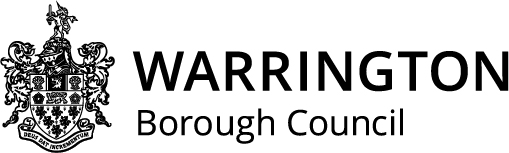 Volunteer Litter Picking Information SheetAs the organiser please introduce yourself to the group and advise you are the lead volunteer before any litter picks take place. In general litter picks are a safe activity and it is very unlikely that anyone in the group would encounter any serious incidents or hazards.Arrange a tool box talk for the group undertaking the litter pick BEFOREHAND to ensure that all volunteers know the risks and understand the control measures before clearing any litter. Take this opportunity to allow the volunteers to ask any questions / report any incidents during the litter pick and show them how to use the equipment in a correct way. Before the litter pick consider the following:Do a walkthrough of the area beforehand, risk assess, take notes and share with volunteers:Look for site activity and conditions	Look for obvious slips, trips or falls and avoid areaLook for steep embankments and slopes and avoid areaKeep away from water courses, rivers, streams and canal areasOther park users Organised events within the area Dogs on / off leads Has the correct Personal Protective Equipment (PPE) been discussed / provided?– eg Thick gloves, hi-viz vest ‘to be seen’, sensible sturdy footwear, weather appropriate clothing etc.Has the correct equipment been given out? – eg Litter pickers, plastic bags, brush, shovel etc. Do volunteers know how to use the equipment?Consider all the risks and hazards in the work area, eg hazardous waste, broken glass, avoid sharp objects,  avoid dog waste, roads/cycle ways, thorny bushes, low branches, uneven ground, hidden bankings etc.Know how to report incidents or hazardous or unidentified wasteWhere to get first aidWhere to meet up on completion of the litter pickWhere to deposit bags of waste and mark bags containing sharp materials ie: glassWear strong waterproof gloves Ask volunteers to bring a small handy bottle of non-alcoholic antiseptic hand gel whilst litter pickingAvoid litter picking near main roads and keep to large open spaces / housing areasDo not litter pick if you suspect drug paraphiliaDo not pick up needles. Telephone Contact Warrington on 01925 443322 immediately and we will removeSupervise all childrenUse the table below to score the risks in the Risk Assessment TableOn Completion of the Litter Pick Ensure:Everyone washes their hands thoroughly as soon as possible after the litter pick and before taking any food or drink.Any wounds are redressed after cleaning and disinfecting if there has been any contact with water.Volunteers carry out a personal inspection for cuts etc.Report any hazardous items to the Council.All volunteers have reported back and all equipment is collected back in.All rubbish for collection has been left in the arranged pick up site.Any bags containing sharp material, eg broken glass, are clearly identified. Certain5Fatality62 x 3 = 6Ie LOW RISKProbable4Serious Disablement52 x 3 = 6Ie LOW RISKEven Chance3Sprain, Major Cuts/Bruises4High Risk = 21 to 30Possible2Minor Cut/Strain3Medium Risk = 11 to 20Unlikely1Minor Bruises/Grazes2Low Risk = 2 to 10NameDatePhoneLocation of Clean UpLikelihood (a)Severity (b)Magnitude = a x bHAZARDRISKCONTROLSMEASURES TO REDUCEEFFECT IN THE EVENT OF AN ACCIDENTScoreRiskBroken glass, sharp/rusty edgesCuts & infectionsUse litter pickers to pick up sharp litter.All participants should have up to date tetanus protection.Seek medical attention where appropriate.Thoroughly wash any cuts or abrasions as soon as possible, however minor.NeedlesCuts & infectionsLeave alone & report to council for removal. Telephone Contact Warrington on 01925 443322Seek medical attention where appropriate.Heavy/awkward to handle rubbishPulled muscles & strainsExtreme care to be taken, use good lifting practices and share the load with an appropriate number of people.If too heavy to handle leave the object in place and report it to the organiser to arrangeremoval by the council.Stop immediately if suffering any pain or discomfort.Seek medical attention if the ill effects persist.Batteries, asbestos & miscellaneous chemicalsPotentially dangerous depending on conditionDo not approach or remove any potentially hazardous waste.Report to the council for disposal.Seek medical attention if exposed to pesticides, insecticides or other chemicals – record anylabel details.Ground conditionsSprains, muscle damage & broken bones.Avoid dangerous areas and choose the safest possible route over difficult ground.Instruct volunteers to wear suitable footwear.Thoroughly wash any cuts or abrasions as soon as possible, however minor.Seek medical attention for any serious cuts, bruises or strainsHighways vehicles, bicycles, plant and machineryCollision with moving traffic.Avoid close proximity to traffic if possible.Stay off the highway.Be alert to the potential presence of agricultural machinery.Wear high visibility clothing providedDo not work on pavements / highway verges if the speed limit is 40mph or over.Be aware of the vehicles around you during the litter pick.Keep a look out.Children must not work by ANY road sideSeek medical attention in the event of injury.People, lone workingPhysical or verbal assaultBe aware of aggressive and difficult people.Withdraw rather than face conflict.Do not work out of sight of others in the group.Organiser/section leader to have mobile phone and share details with each otherKeep together and stay off private property.Seek medical attention following any assault / injury.Animals – Domestic, wild & farmLymes Disease carried by animal ticks & bites/scratches from animalsWear appropriate clothing.Beware of loose dogs.Avoid contact with animals. Avoid contact with animal faeces.Seek medical attention as soon as possible after being bitten or scratched. Wash hands immediately after contact with faeces.Avoid touching eyes or mouth.Waterside diseasesWeil’s Disease from rat’s urineDo not touch dead animals. Cover any cuts or sores with a waterproof plaster before carrying out a litter pick.Avoid getting hands wet in rivers, ponds or canals.Seek medical attention where appropriate.Thoroughly wash any cuts or abrasions as soon as possible, however minorDog faecesToxocara canisDo not touch dog faeces.Always wear gloves and use a shovel when removing dog faeces.Thoroughly wash your hands.Thoroughly wash any cutsor abrasions as soon as possible, however minor.Seek medical attention where appropriate.WeatherEg Thunder stormsVarious health issuesCease work in inappropriate conditions.Avoid working in extreme conditions.Dress for conditions & carry additional clothing.In the event of extreme weather conditions the litter pick should be postponed orabandonedSeek medical attention where appropriate.Steep slopes / Uneven GroundFalls leading to sprains, muscle damage & broken bones.Instruct volunteers to stay away from these areas.Do not litter pick on or close to the edge of steep slopes etc and below unstable slopes.Take weather conditions and possible weather changes into account.Seek medical treatment in the event of injury.Take account of tides etc. DO NOT WORK NEAR WATER COURSES, RIVERSSeek medical attention where appropriate.Electric fencesElectrocutionAlways assume electric fences are live.Warn volunteers not to touch electric fencesDO NOT WORK NEAR ELECTIC FENCINGSeek medical attention where appropriate.Water, marshes, bogsHypothermia, drowning.Do not work near banks, especially if they appear unstable. Always work in pairs if close to waterShower and change into warm dry clothing if immersed.Never allow children to work in these areas.Adults should be cautious & non-swimmer must not litter pick near water DO NOT WORK NEAR WATER COURSES, RIVERS THAT CAUSE ANY RISKSeek medical attention where appropriate.Hedges, fences, walls, ditchesTake care when climbing stiles particularly in wet weather.Avoid climbing walls, ditches and fences.Stay within the nominated locationTools, equipmentTeam to be shown how to use equipment if appropriate.Allow sufficient working area for the correct and safe use of the tool.Use appropriate protectionFirst aid training.Have first aid kit available.Volunteers must use the equipment provided and as instructed.Obtain medical attention in the event of injury.Trees, shrubsTrips, cuts & eye pokesBe alert to the risks and keep a look out for hazards.Be aware of low hanging branches and exposed tree and shrub roots.Obtain medical attention in the event of injury.Irritants, dangerous plantsPoisoning, skin irritations or allergic reactionsWear the gloves provided.Beware of dangerous plants and possible adverse reactions.Wash thoroughly on completion of such operations.Seek medical attention for unusual or suspicious symptoms after contact with vegetation.